Name: ____________________________________________________ Per: ____Name: ____________________________________________________ Per: ____Concepts you will need to understand for the Semester 1 Final ExamName: ____________________________________________________ Per: ____Concepts you will need to understand for the Semester 1 Final ExamExampleTermWhat is it?How does it work/Where do you find it?What other ideas are related to it?x can be any number in the interval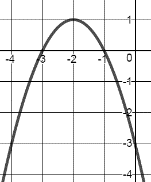 or: DomainThe graph is decreasing when x is in the intervalInterval of DecreaseThe graph is increasing when x is in the intervalInterval of Increasey can be any number in the intervalor: RangeThe vertex is the point . The maximum is at Vertex/Maximum/MinimumThe axis of symmetry between (-3, 0) and (-1, 0):The axis of symm. is Axis of SymmetryThe y-int is (0, -3)Y-interceptZeros are: Plug in to checkQuadratic Solutions/Roots/X-intercepts is notone-to one, because the inverse  does not have exactly one y-value for every x-value.One-to-one Function…solve for x, plug in for y: & System of Equationsis between andSo,  is between 10 & 11, but closer to 10.Approximating Square RootsSimplifying a Square RootThe product of  and  is .Determining the ProductNow, factor and solve…Completing the SquareThe Quadratic FormulaFactoring or  or The zeros are Determining Quadratic Zeros from Factored FormThe zeros are Determining Quadratic Zeros from a Graph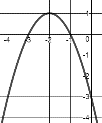 The zeros are  and  arrow is away from y (0), so shading is above. Determining Interval Solutions to a Quadratic InequalityThe parent function has been translated left 8 and up 12.Translations in Vertex FormThe inverse of  is .Write Inverse PointsWrite Inverse EquationsApproximating Square RootsProductAxis of SymmetryQuadratic FormulaCompleting the SquareQuadratic InequalityDirection that a quadratic graph opensQuadratic SolutionsDomainRangeFactorRootsFactored Form of a QuadraticSimplifying a Square RootInterval of DecreaseSystem of EquationsInterval of IncreaseTransformationInterval SolutionsTranslationInverseVertexMaximumX-interceptsMinimumY-interceptOne-to-one FunctionZerosApproximating Square RootsProductAxis of SymmetryQuadratic FormulaCompleting the SquareQuadratic InequalityDirection that a quadratic graph opensQuadratic SolutionsDomainRangeFactorRootsFactored Form of a QuadraticSimplifying a Square RootInterval of DecreaseSystem of EquationsInterval of IncreaseTransformationInterval SolutionsTranslationInverseVertexMaximumX-interceptsMinimumY-interceptOne-to-one FunctionZeros